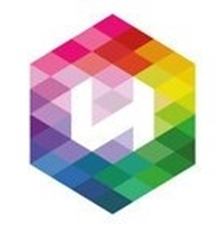 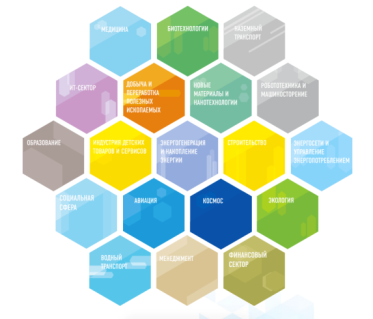 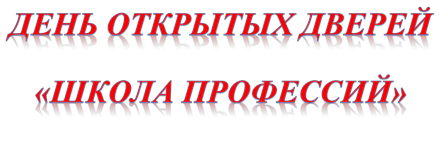 ПРИГЛАШЕНИЕ НА ДЕНЬ ОТКРЫТЫХ ДВЕРЕЙ В ТУЛЬСКИЙ УНИВЕРСИТЕТ (ТИЭИ)Дата проведения: 28.10.2017г.Время проведения: 12.00-13.00 (первая смена)13:00-14:00 (вторая смена)Место проведения: ТУЛЬСКИЙ УНИВЕРСИТЕТ (ТИЭИ)Ул. Рязанская, д.1, ауд. 501ПРОГРАММА МЕРОПРИЯТИЯОткрытие. Вступление. Атлас профессий будущего. Просмотр видеоролика, из которого участники мероприятия узнают о созданном на базе инновационного центра «Сколково» атласе новых профессий, востребованных к 2025 году и далее. Участие в викторине (квизе) «Кто такой?». Обучающиеся проверят свои знания о том, что скрывается за новыми (англоязычными) названиями профессий современного рынка труда (коучер, копирайтер, сео-оптимизатор, супервайзер и т.д.). Викторина расширит представления участников о тенденциях в мире профессий. Обзор актуальных вакансий на крупнейшем портале трудоустройства ХедХантер (HeadHunter) в Туле. Участники приобретут навык работы с опциями таких сайтов, освоят современные сервисы, помогающие находить полезную информацию для построения траектории развития карьеры. Познакомятся с образцами качественных резюме, отражающих наиболее ценные качества успешного соискателя. Участие в деловой игре «Симуляция собеседования соискателя с потенциальным работодателем» (включая собеседование по скайпу, каверзные вопросы на внимание, креативность, гибкость мышления и тактичность). Ребята приобретут полезные навыки эффективной самопрезентации и научатся справляться с трудностями, возникающими при деловом общении.  5. Заключение. Рефлексия приобретенных знаний и навыков. Раздача полезных информационных материалов.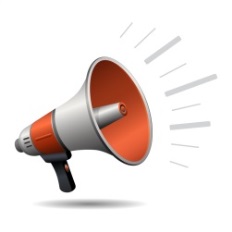 Проректор по маркетинговым коммуникациям и социальной политике ТУЛЬСКОГО УНИВЕРСИТЕТА (ТИЭИ)                                                           Карпова Е.А.